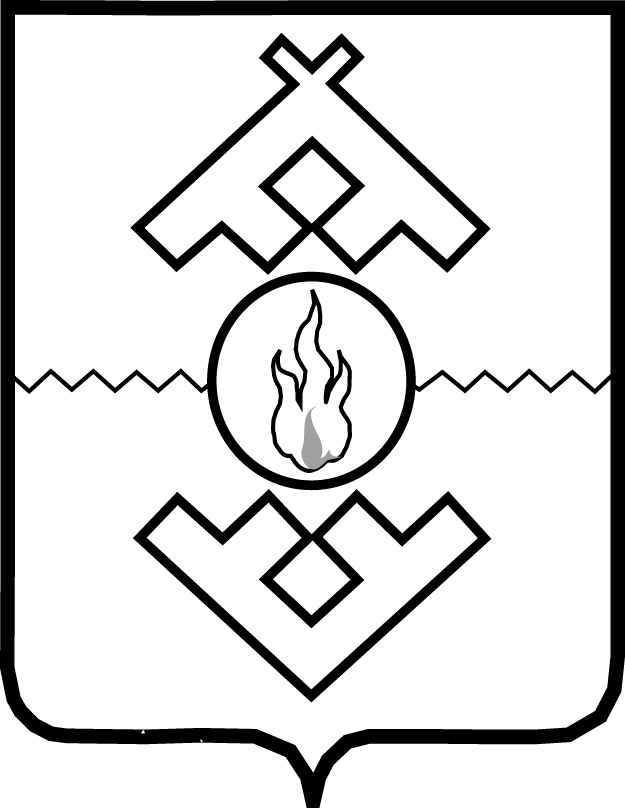 Аппарат Администрации Ненецкого автономного округаПРИКАЗот ____ сентября 2017 г. № ___________г. Нарьян-МарО внесении изменения в Методику расчета значений целевых показателей государственной программы Ненецкого автономного округа«Обеспечение общественного порядка, противодействие преступности, терроризму,экстремизму и коррупции в Ненецком автономном округе» В соответствии с пунктом 12 Порядка разработки, реализации и оценки эффективности государственных программ Ненецкого автономного округа, утвержденного постановлением Администрации Ненецкого автономного округа 
от 23.07.2014 № 267-п ПРИКАЗЫВАЮ:Внести в Методику расчета значений целевых показателей государственной программы Ненецкого автономного округа «Обеспечение общественного порядка, противодействие преступности, терроризму, экстремизму и коррупции в Ненецком автономном округе», утвержденную приказом Аппарата Администрации Ненецкого автономного округа от 15.10.2014 № 77 
(с изменением, внесенным приказом Аппарата Администрации Ненецкого автономного округа от 22.09.2016 № 82), изменение, изложив ее в новой редакции согласно Приложению.2. Настоящий приказ вступает в силу со дня его подписания.Первый заместитель губернатораНенецкого автономного округа –руководитель Аппарата АдминистрацииНенецкого автономного округа                                                                 М.В. ВасильевПриложение к приказу Аппарат Администрации Ненецкого автономного округа от __.09.2017 № ____«О внесении изменения в Методику расчета значений целевых показателей государственной программы Ненецкого автономного округа «Обеспечение общественного порядка, противодействие преступности, терроризму, экстремизму и коррупции в Ненецком автономном округе» Методика расчета значений целевых показателей государственной программыНенецкого автономного округа «Обеспечение общественного порядка,противодействие преступности, терроризму, экстремизму и коррупциив Ненецком автономном округе»____________№п/п№п/пНаименование показателяОпределение показателя Определение показателя Определение показателя Ед.изм.Ед.изм.Ед.изм.Алгоритм формирования показателя, наименование и определение базовых показателей Алгоритм формирования показателя, наименование и определение базовых показателей Источник информацииОпределение положительной динамики показателя1.1.Методика расчета значений целевых показателей государственной программы Ненецкого автономного округа «Обеспечение общественного порядка, противодействие преступности, терроризму и экстремизму в Ненецком автономном округе»Методика расчета значений целевых показателей государственной программы Ненецкого автономного округа «Обеспечение общественного порядка, противодействие преступности, терроризму и экстремизму в Ненецком автономном округе»Методика расчета значений целевых показателей государственной программы Ненецкого автономного округа «Обеспечение общественного порядка, противодействие преступности, терроризму и экстремизму в Ненецком автономном округе»Методика расчета значений целевых показателей государственной программы Ненецкого автономного округа «Обеспечение общественного порядка, противодействие преступности, терроризму и экстремизму в Ненецком автономном округе»Методика расчета значений целевых показателей государственной программы Ненецкого автономного округа «Обеспечение общественного порядка, противодействие преступности, терроризму и экстремизму в Ненецком автономном округе»Методика расчета значений целевых показателей государственной программы Ненецкого автономного округа «Обеспечение общественного порядка, противодействие преступности, терроризму и экстремизму в Ненецком автономном округе»Методика расчета значений целевых показателей государственной программы Ненецкого автономного округа «Обеспечение общественного порядка, противодействие преступности, терроризму и экстремизму в Ненецком автономном округе»Методика расчета значений целевых показателей государственной программы Ненецкого автономного округа «Обеспечение общественного порядка, противодействие преступности, терроризму и экстремизму в Ненецком автономном округе»Методика расчета значений целевых показателей государственной программы Ненецкого автономного округа «Обеспечение общественного порядка, противодействие преступности, терроризму и экстремизму в Ненецком автономном округе»Методика расчета значений целевых показателей государственной программы Ненецкого автономного округа «Обеспечение общественного порядка, противодействие преступности, терроризму и экстремизму в Ненецком автономном округе»Методика расчета значений целевых показателей государственной программы Ненецкого автономного округа «Обеспечение общественного порядка, противодействие преступности, терроризму и экстремизму в Ненецком автономном округе»1.11.1Уровень преступности в Ненецком автономном округе (далее – НАО) 
на 10 тысяч населенияОтношение количества зарегистрированных преступлений в НАО 
к количеству жителей НАООтношение количества зарегистрированных преступлений в НАО 
к количеству жителей НАООтношение количества зарегистрированных преступлений в НАО 
к количеству жителей НАОЕд.Ед.Ед.Чп – общее число зарегистрированных преступлений;Счн – среднегодовая численность населенияЧп – общее число зарегистрированных преступлений;Счн – среднегодовая численность населенияУправление Федеральной службы государственной статистики по Архангельской области и Ненецкому автономному округу (далее – Архангельскстат)Невыполнение показателя является положительной динамикой1.2.1.2.Уровень смертности 
от дорожно-транспортных происшествий в НАООтношение количества лиц, погибших в результате дорожно-транспортных происшествий в НАО, к численности населения НАО, умноженное на 100 тыс.Отношение количества лиц, погибших в результате дорожно-транспортных происшествий в НАО, к численности населения НАО, умноженное на 100 тыс.Отношение количества лиц, погибших в результате дорожно-транспортных происшествий в НАО, к численности населения НАО, умноженное на 100 тыс.Случаев на100 тыс.населенияСлучаев на100 тыс.населенияСлучаев на100 тыс.населенияКп – количество лиц, погибших в результате дорожно-транспортных происшествий;Чн – численность населения НАОКп – количество лиц, погибших в результате дорожно-транспортных происшествий;Чн – численность населения НАОАрхангельскстатНевыполнение показателя является положительной динамикой1.3.1.3.Доля несовершеннолетних участников мероприятий по профилактике детского дорожно-транспортного травматизма Процентное соотношение количестванесовершеннолетних, участвующих 
в мероприятиях по профилактике детского дорожно-транспортного травматизма, к общей численности детского населения НАОПроцентное соотношение количестванесовершеннолетних, участвующих 
в мероприятиях по профилактике детского дорожно-транспортного травматизма, к общей численности детского населения НАОПроцентное соотношение количестванесовершеннолетних, участвующих 
в мероприятиях по профилактике детского дорожно-транспортного травматизма, к общей численности детского населения НАО%%%Дм – соотношение количества несовершеннолетних, участвующих 
в мероприятиях по профилактике детского дорожно-транспортного травматизма;Чд – численность детского населения НАОДм – соотношение количества несовершеннолетних, участвующих 
в мероприятиях по профилактике детского дорожно-транспортного травматизма;Чд – численность детского населения НАОДепартамент образования, культуры и спорта Ненецкого автономного округа;АрхангельскстатВыполнение, перевыполнение планового значения показателя является положительной динамикой1.4.1.4.Оснащенность материально-технической базы, используемой для предотвращения террористических угроз Количество средств, используемых в НАО для предотвращения террористических угроз, нарастающим итогом
Количество средств, используемых в НАО для предотвращения террористических угроз, нарастающим итогом
Количество средств, используемых в НАО для предотвращения террористических угроз, нарастающим итогом
Ед.Ед.Ед.Кс,расчет значений не осуществляется;Кс – количество средств, используемых в НАО для предотвращения террористических угроз, нарастающим итогомКс,расчет значений не осуществляется;Кс – количество средств, используемых в НАО для предотвращения террористических угроз, нарастающим итогомУправление Министерства внутренних дел Российской Федерации по Ненецкому автономному округу (далее – УМВД России по НАО)Выполнение, перевыполнение показателя является положительной динамикой2.2.Методика расчета значений целевых показателей Подпрограммы 1 «Обеспечение общественного порядка и противодействие преступности в Ненецком автономном округе на 2014-2020 годы»Методика расчета значений целевых показателей Подпрограммы 1 «Обеспечение общественного порядка и противодействие преступности в Ненецком автономном округе на 2014-2020 годы»Методика расчета значений целевых показателей Подпрограммы 1 «Обеспечение общественного порядка и противодействие преступности в Ненецком автономном округе на 2014-2020 годы»Методика расчета значений целевых показателей Подпрограммы 1 «Обеспечение общественного порядка и противодействие преступности в Ненецком автономном округе на 2014-2020 годы»Методика расчета значений целевых показателей Подпрограммы 1 «Обеспечение общественного порядка и противодействие преступности в Ненецком автономном округе на 2014-2020 годы»Методика расчета значений целевых показателей Подпрограммы 1 «Обеспечение общественного порядка и противодействие преступности в Ненецком автономном округе на 2014-2020 годы»Методика расчета значений целевых показателей Подпрограммы 1 «Обеспечение общественного порядка и противодействие преступности в Ненецком автономном округе на 2014-2020 годы»Методика расчета значений целевых показателей Подпрограммы 1 «Обеспечение общественного порядка и противодействие преступности в Ненецком автономном округе на 2014-2020 годы»Методика расчета значений целевых показателей Подпрограммы 1 «Обеспечение общественного порядка и противодействие преступности в Ненецком автономном округе на 2014-2020 годы»Методика расчета значений целевых показателей Подпрограммы 1 «Обеспечение общественного порядка и противодействие преступности в Ненецком автономном округе на 2014-2020 годы»Методика расчета значений целевых показателей Подпрограммы 1 «Обеспечение общественного порядка и противодействие преступности в Ненецком автономном округе на 2014-2020 годы»2.1.Количество зарегистрированных рецидивных преступлений в НАОКоличество зарегистрированных рецидивных преступлений в НАОКоличество зарегистрированных рецидивных преступлений в НАОКоличество зарегистрированных рецидивных преступлений в НАОКоличество зарегистрированных рецидивных преступлений в НАОЕд.Ед.Чпр,расчет значений не осуществляется;Чпр – общее число зарегистрированных рецидивных преступленийЧпр,расчет значений не осуществляется;Чпр – общее число зарегистрированных рецидивных преступленийЧпр,расчет значений не осуществляется;Чпр – общее число зарегистрированных рецидивных преступленийУМВД России по НАОНевыполнение показателя является положительной динамикой2.2.Количество преступлений, совершаемых несовершеннолетними в НАО Количество преступлений, совершаемых несовершеннолетними в НАО Количество зарегистрированных 
в НАО преступлений совершаемых несовершеннолетнимиКоличество зарегистрированных 
в НАО преступлений совершаемых несовершеннолетнимиКоличество зарегистрированных 
в НАО преступлений совершаемых несовершеннолетнимиЕд.Ед.Чпд,расчет значений не осуществляется;Чпд – общее число зарегистрированных в НАО преступлений совершаемых несовершеннолетнимиЧпд,расчет значений не осуществляется;Чпд – общее число зарегистрированных в НАО преступлений совершаемых несовершеннолетнимиЧпд,расчет значений не осуществляется;Чпд – общее число зарегистрированных в НАО преступлений совершаемых несовершеннолетнимиУМВД России по НАОНевыполнение показателя является положительной динамикой234.Удовлетворенность населения НАО деятельностью органов исполнительной власти НАО по обеспечению безопасности населения НАОУдовлетворенность населения НАО деятельностью органов исполнительной власти НАО по обеспечению безопасности населения НАОДля определения значения целевого показателя применяются данные об удовлетворенности населения НАО деятельностью органов исполнительной власти Для определения значения целевого показателя применяются данные об удовлетворенности населения НАО деятельностью органов исполнительной власти Для определения значения целевого показателя применяются данные об удовлетворенности населения НАО деятельностью органов исполнительной власти %%У,расчет значений не осуществляется;У – данные социологического опроса, проводимого для оценки эффективности деятельности органов исполнительной власти НАО согласно Указу Президента Российской Федерации от 21.08.2012 № 1199 «Об оценке эффективности органов исполнительной власти субъектов Российской Федерации»У,расчет значений не осуществляется;У – данные социологического опроса, проводимого для оценки эффективности деятельности органов исполнительной власти НАО согласно Указу Президента Российской Федерации от 21.08.2012 № 1199 «Об оценке эффективности органов исполнительной власти субъектов Российской Федерации»У,расчет значений не осуществляется;У – данные социологического опроса, проводимого для оценки эффективности деятельности органов исполнительной власти НАО согласно Указу Президента Российской Федерации от 21.08.2012 № 1199 «Об оценке эффективности органов исполнительной власти субъектов Российской Федерации»Департамент по взаимодействию с органами местного самоуправления и внешним связям Ненецкого автономного округаВыполнение, перевыполнение планового значения показателя является положительной динамикой3.3.Методика расчета значений целевых показателей Подпрограммы 2 «Повышение безопасности дорожного движения в Ненецком автономном округе 
в 2014-2020 годах»Методика расчета значений целевых показателей Подпрограммы 2 «Повышение безопасности дорожного движения в Ненецком автономном округе 
в 2014-2020 годах»Методика расчета значений целевых показателей Подпрограммы 2 «Повышение безопасности дорожного движения в Ненецком автономном округе 
в 2014-2020 годах»Методика расчета значений целевых показателей Подпрограммы 2 «Повышение безопасности дорожного движения в Ненецком автономном округе 
в 2014-2020 годах»Методика расчета значений целевых показателей Подпрограммы 2 «Повышение безопасности дорожного движения в Ненецком автономном округе 
в 2014-2020 годах»Методика расчета значений целевых показателей Подпрограммы 2 «Повышение безопасности дорожного движения в Ненецком автономном округе 
в 2014-2020 годах»Методика расчета значений целевых показателей Подпрограммы 2 «Повышение безопасности дорожного движения в Ненецком автономном округе 
в 2014-2020 годах»Методика расчета значений целевых показателей Подпрограммы 2 «Повышение безопасности дорожного движения в Ненецком автономном округе 
в 2014-2020 годах»Методика расчета значений целевых показателей Подпрограммы 2 «Повышение безопасности дорожного движения в Ненецком автономном округе 
в 2014-2020 годах»Методика расчета значений целевых показателей Подпрограммы 2 «Повышение безопасности дорожного движения в Ненецком автономном округе 
в 2014-2020 годах»Методика расчета значений целевых показателей Подпрограммы 2 «Повышение безопасности дорожного движения в Ненецком автономном округе 
в 2014-2020 годах»3.1.3.1.Показатель транспортного риска Отношение количества лиц, погибших в результате дорожно-транспортных происшествий в НАО, 
к количеству транспортных средств НАООтношение количества лиц, погибших в результате дорожно-транспортных происшествий в НАО, 
к количеству транспортных средств НАОПогибших/на 10 тыс. ТС Погибших/на 10 тыс. ТС Погибших/на 10 тыс. ТС Погибших/на 10 тыс. ТС Погибших/на 10 тыс. ТС Кп –количество лиц, погибших в результате дорожно-транспортных происшествий в НАО;Ктр – количество транспортных средств в НАОАрхангельскстат;УМВД России по НАОНевыполнение показателя является положительной динамикой3.23.2Доля функционирующих автоматизированных комплексов фото-, видеофиксации нарушения правил дорожного движения в НАООтношение количества функционирующих автоматизированных комплексов фото-, видеофиксации нарушений правил дорожного движения к общему количеству автоматизированных комплексов фото-, видеофиксации нарушений правил дорожного движения в НАООтношение количества функционирующих автоматизированных комплексов фото-, видеофиксации нарушений правил дорожного движения к общему количеству автоматизированных комплексов фото-, видеофиксации нарушений правил дорожного движения в НАО%%%%%Оф – количество функционирующих автоматизированных комплексов фото-видеофиксации нарушений правил дорожного движения;Оо – общее количество автоматизированных комплексов фото-видеофиксации нарушений правил дорожного движения в НАОДепартамент строительства, жилищно-коммунального хозяйства, энергетики и транспорта Ненецкого автономного округаВыполнение, перевыполнение планового значения показателя является положительной динамикой4.4.Методика расчета значений целевых показателей Подпрограммы 3 «Профилактика терроризма и экстремизма в Ненецком автономном округе 
на 2014-2020 годы»Методика расчета значений целевых показателей Подпрограммы 3 «Профилактика терроризма и экстремизма в Ненецком автономном округе 
на 2014-2020 годы»Методика расчета значений целевых показателей Подпрограммы 3 «Профилактика терроризма и экстремизма в Ненецком автономном округе 
на 2014-2020 годы»Методика расчета значений целевых показателей Подпрограммы 3 «Профилактика терроризма и экстремизма в Ненецком автономном округе 
на 2014-2020 годы»Методика расчета значений целевых показателей Подпрограммы 3 «Профилактика терроризма и экстремизма в Ненецком автономном округе 
на 2014-2020 годы»Методика расчета значений целевых показателей Подпрограммы 3 «Профилактика терроризма и экстремизма в Ненецком автономном округе 
на 2014-2020 годы»Методика расчета значений целевых показателей Подпрограммы 3 «Профилактика терроризма и экстремизма в Ненецком автономном округе 
на 2014-2020 годы»Методика расчета значений целевых показателей Подпрограммы 3 «Профилактика терроризма и экстремизма в Ненецком автономном округе 
на 2014-2020 годы»Методика расчета значений целевых показателей Подпрограммы 3 «Профилактика терроризма и экстремизма в Ненецком автономном округе 
на 2014-2020 годы»Методика расчета значений целевых показателей Подпрограммы 3 «Профилактика терроризма и экстремизма в Ненецком автономном округе 
на 2014-2020 годы»Методика расчета значений целевых показателей Подпрограммы 3 «Профилактика терроризма и экстремизма в Ненецком автономном округе 
на 2014-2020 годы»4.14.1Количество медицинских организаций, подведомственных Департаменту здравоохранения, труда и социальной защиты населения Ненецкого автономного округа, оборудованных системами видеонаблюдения Количество медицинских организаций, подведомственных Департаменту здравоохранения, труда и социальной защиты населения Ненецкого автономного округа, оборудованных системами видеонаблюдения Количество медицинских организаций, подведомственных Департаменту здравоохранения, труда и социальной защиты населения Ненецкого автономного округа, оборудованных системами видеонаблюдения Количество медицинских организаций, подведомственных Департаменту здравоохранения, труда и социальной защиты населения Ненецкого автономного округа, оборудованных системами видеонаблюдения Количество медицинских организаций, подведомственных Департаменту здравоохранения, труда и социальной защиты населения Ненецкого автономного округа, оборудованных системами видеонаблюдения Ед.Ед.Ед.Кмо,расчет значений не осуществляется;Кмо – количество медицинских организаций НАО, оборудованных системами видеонаблюдения (нарастающим итогом)Департамента здравоохранения, труда и социальной защиты населения Ненецкого автономного округаВыполнение, перевыполнение планового значения показателя является положительной динамикой4.2.4.2.Количество ТВ- и радиопередач антитеррористической направленности Количество ТВ- и радиопередач антитеррористической направленности Количество ТВ- и радиопередач антитеррористической направленности Количество ТВ- и радиопередач антитеррористической направленности Количество ТВ- и радиопередач антитеррористической направленности Ед.Ед.Ед.Ктлп,расчет значений не осуществляется;Ктлп – Количество ТВ- и радиопередач антитеррористической направленности (нарастающим итогом)Аппарат Администрации Ненецкого автономного округа (далее – Аппарат Администрации НАО)Выполнение, перевыполнение планового значения показателя является положительной динамикой4.3.4.3.Доля молодежи, обучающейся в образовательных организациях НАО, 
в возрасте от 14 лет, охваченная мероприятиями, направленными на формирование толерантного отношения к лицам иной национальности, уважения традиций и обычаев различных народов, в общем количестве обучающейся молодежиДоля молодежи, обучающейся в образовательных организациях НАО, 
в возрасте от 14 лет, охваченная мероприятиями, направленными на формирование толерантного отношения к лицам иной национальности, уважения традиций и обычаев различных народов, в общем количестве обучающейся молодежиОтношение количества молодежи, обучающейся в образовательных организациях НАО, 
в возрасте от 14 лет, охваченное мероприятиями, направленными 
на формирование толерантного отношения к лицам иной национальности, уважения традиций и обычаев различных народов, к общему количеству обучающейся молодежи НАООтношение количества молодежи, обучающейся в образовательных организациях НАО, 
в возрасте от 14 лет, охваченное мероприятиями, направленными 
на формирование толерантного отношения к лицам иной национальности, уважения традиций и обычаев различных народов, к общему количеству обучающейся молодежи НАООтношение количества молодежи, обучающейся в образовательных организациях НАО, 
в возрасте от 14 лет, охваченное мероприятиями, направленными 
на формирование толерантного отношения к лицам иной национальности, уважения традиций и обычаев различных народов, к общему количеству обучающейся молодежи НАО%%%Км – количество молодежи, обучающейся в образовательных организациях НАО, профессиональных образовательных организациях НАО (по очной форме обучения) в возрасте от 14 лет, охваченное мероприятиями, направленными на формирование толерантного отношения к лицам иной национальности, уважения традиций и обычаев различных народов;Окм – общее количество молодежи, обучающейся в образовательных организациях НАО, профессиональных образовательных организациях НАО (по очной форме обучения), в возрасте от 14 лет (на конец года)Департамента образования, культуры и спорта Ненецкого автономного округаВыполнение, перевыполнение планового значения показателя является положительной динамикой